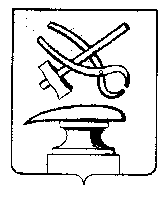 АДМИНИСТРАЦИЯ ГОРОДА КУЗНЕЦКА ПЕНЗЕНСКОЙ ОБЛАСТИПОСТАНОВЛЕНИЕОт  15.08.2019 № 1177                                                                                                г. КузнецкО подготовке «Проекта изменений в документацию «Проект планировки территории и проект межевания территории, расположенной в границах кадастровых кварталов 58:31:0203115 и 58:31:0203095 города Кузнецка Пензенской области, ограниченной с севера - ул. Белинского, с юга – ул. Варшавской, с запада – территорией автовокзала и с востока – территорией торгового центра по ул. Белинского, 148», утвержденную постановлением администрации города Кузнецка от 29.11.2016 № 2054»Рассмотрев заявление ООО «Русская кухня» о подготовке «Проекта изменений в документацию «Проект планировки территории и проект межевания территории, расположенной в границах кадастровых кварталов 58:31:0203115 и 58:31:0203095 города Кузнецка Пензенской области, ограниченной с севера - ул. Белинского, с юга – ул. Варшавской, с запада – территорией автовокзала и с востока – территорией торгового центра по ул. Белинского, 148», утвержденную постановлением администрации города Кузнецка от 29.11.2016 № 2054», в целях определения местоположения границ образуемых и изменяемых земельных участков, руководствуясь ст.ст. 43, 45, 46 Градостроительного кодекса Российской Федерации, Генеральным планом города Кузнецка, утвержденным решением Собрания представителя от 27.10.2011   № 111-45/5 (с последующими редакциями), Правилами землепользования и застройки города Кузнецка Пензенской области, утвержденными решением Собрания представителей города Кузнецка Пензенской области от 27.10.2016 № 87-29/6 (с изменениями и дополнениями), ст. 3 Устава города Кузнецка Пензенской области,АДМИНИСТРАЦИЯ ГОРОДА КУЗНЕЦКА ПОСТАНОВЛЯЕТ:1. Подготовить «Проект изменений в документацию «Проект планировки территории и проект межевания территории, расположенной в границах кадастровых кварталов 58:31:0203115 и 58:31:0203095 города Кузнецка Пензенской области, ограниченной с севера - ул. Белинского, с юга – ул. Варшавской, с запада – территорией автовокзала и с востока – территорией торгового центра по ул. Белинского, 148», утвержденную постановлением администрации города Кузнецка от 29.11.2016 № 2054».2. Предложения о порядке, сроках подготовки и содержании «Проекта изменений в документацию «Проект планировки территории и проект межевания территории, расположенной в границах кадастровых кварталов 58:31:0203115 и 58:31:0203095 города Кузнецка Пензенской области, ограниченной с севера - ул. Белинского, с юга – ул. Варшавской, с запада – территорией автовокзала и с востока – территорией торгового центра по ул. Белинского, 148», утвержденную постановлением администрации города Кузнецка от 29.11.2016 № 2054» физические и юридические лица вправе представить в отдел архитектуры и градостроительства администрации города Кузнецка в течение 10 календарных дней со дня опубликования настоящего постановления.3. Настоящее постановление подлежит официальному опубликованию и размещению на официальном сайте администрации города Кузнецка в течение трех дней со дня его подписания.4.   Контроль за исполнением настоящего постановления  возложить на первого заместителя главы администрации города Кузнецка Трошина В.Е.  Глава администрации города Кузнецка  		                                   С.А. Златогорский     